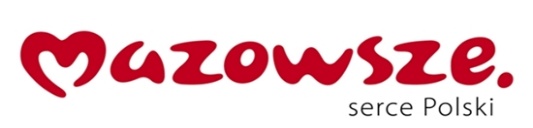 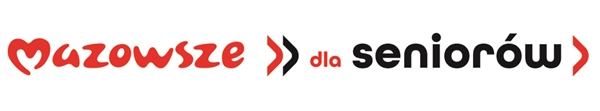 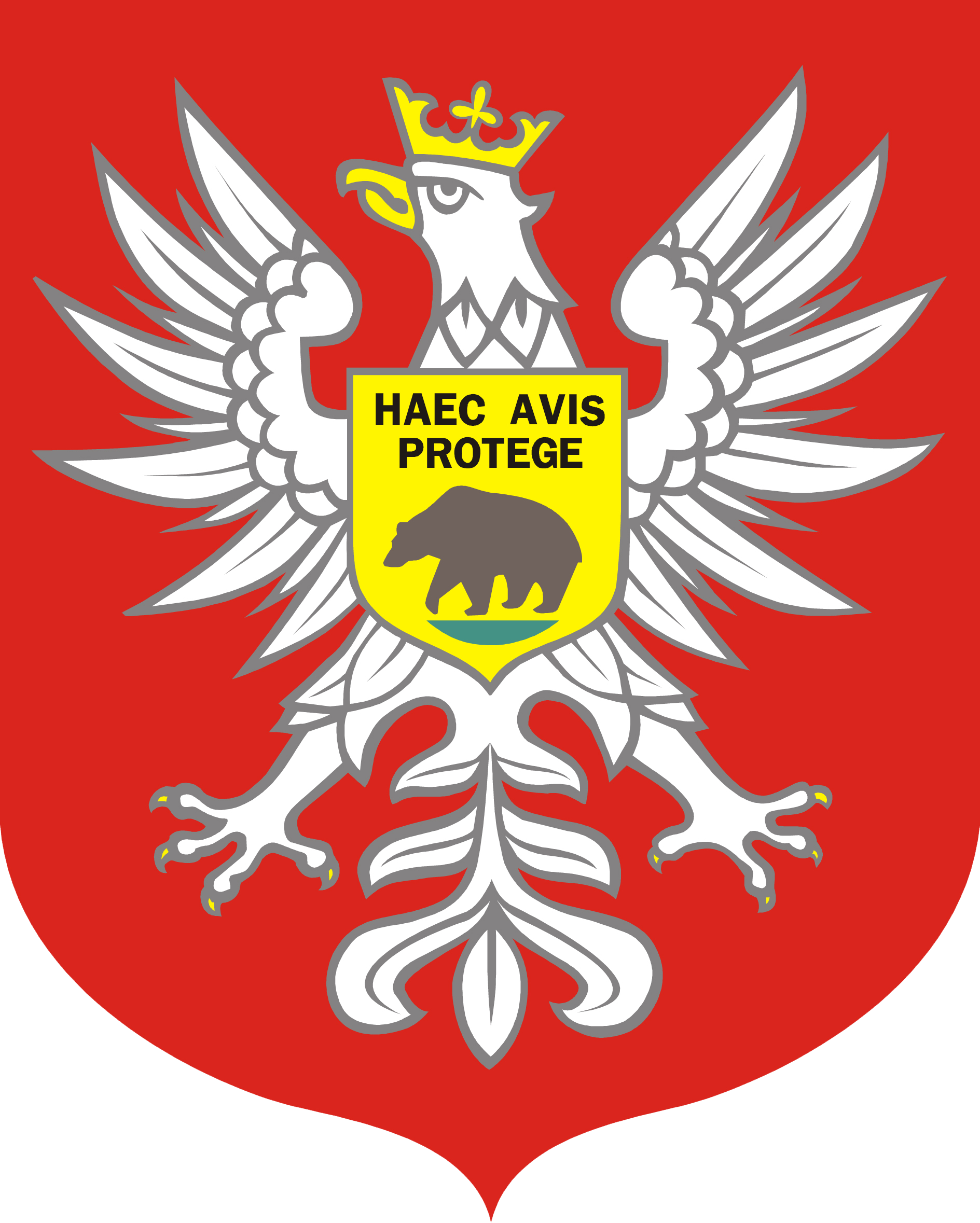 Karta zgłoszenia uczestnictwa w wykładach i zajęciach ruchowo-relaksacyjnych zorganizowanych w ramach zadania „Świadomie po zdrowie z Radą Seniorów w Ostrołęce – II edycja”, współfinansowanego ze środków Samorządu Województwa MazowieckiegoImię i nazwisko uczestnika...........................................................................................................
Numer telefonu ............................................................................................................................
Adres zamieszkania……………………………………………………………………………..Deklaruję swój udział w wykładach z ekspertami na temat zdrowego trybu życia, które odbędą się w dniu 29 maja 2023 roku o godzinie 12.00 w Centrum Aktywności Seniora 
w Ostrołęce przy ul. Bogusławskiego 4.Specjaliści wygłoszą wykłady na temat: Udar mózgu – przyczyny, objawy i zasady postępowania,                  Jak bezpiecznie przejść przez szpital.Deklaruję swój udział w wykładach z ekspertami na temat zdrowego trybu życia, które odbędą się w dniu 31 maja 2023 roku o godzinie 12.00 w Centrum Aktywności Seniora 
w Ostrołęce przy ul. Bogusławskiego 4.Specjaliści wygłoszą wykłady na temat: Borelioza – prawda i mity,Zasady stosowania leków.Zgłaszam chęć uczestnictwa w następujących zajęciach ruchowo-relaksacyjnych, które będą odbywały się od 5 czerwca do 21 lipca 2023 roku (z wyłączeniem 8 czerwca) w Parku Wodnym w Ostrołęce przy ul. Witosa 3 oraz na świeżym powietrzu.joga, poniedziałek godz. 16.00 – 17.00 środa godz. 16.00 – 17.00 piątek godz. 16.00 – 17.00aqua aerobik,  poniedziałek godz. 10.00 – 11.00 wtorek godz. 10.00 – 11.00 środa godz. 10.00 – 11.00 czwartek godz. 10.00 – 11.00 piątek godz. 10.00 – 11.00nordic walking (spacer po mieście, wymagane własne kije), wtorek godz. 16.30 – 17.30 czwartek godz. 16.30 – 17.30zajęcia taneczne, poniedziałek godz. 11.00 – 12.00 środa godz. 11.00 – 12.005. gimnastyka, poniedziałek godz. 12.00 – 13.00 środa godz. 12.00 – 13.00OświadczenieOświadczam, że:jestem osobą powyżej 60 roku życia,zapoznałem/łam się i akceptuję zasady uczestnictwa w zajęciach organizowanych  w ramach projektu „Świadomie po zdrowie z Radą Seniorów w Ostrołęce – II edycja”,nie posiadam żadnych przeciwwskazań lekarskich do wykonywania ćwiczeń fizycznych 
i mogę uczestniczyć w zajęciach w ramach projektu „Świadomie po zdrowie z Radą Seniorów w Ostrołęce – II edycja”,zapoznałem się z klauzulą informacyjną dotyczącą przetwarzania danych osobowych.                                                                             ..........................................................................
                                                                                                Data i podpis uczestnikaWyrażam zgodę na udostępnienie mojego wizerunku w mediach społecznościowych Miasta Ostrołęki, w postaci zdjęcia, w związku z realizacją projektu „Świadomie po zdrowie z Radą Seniorów w Ostrołęce – II edycja”.                                                                             ..........................................................................
                                                                                                Data i podpis uczestnika